Занятие объединения «Основы авиамоделирования» 29.01.2022Тема: Технология изготовления бумажного воздушного шара.Как сделать бумажный воздушный шарДля того чтобы разобраться, как сделать воздушный шар из бумаги, необходимо предварительно ознакомиться с разными вариантами готовых поделок, выбрать понравившийся из них. Затем следует просмотреть схему поэтапной сборки, видео-материал, подготовить все необходимое, и приступить к работе.Необходимые материалы и инструментыДля творческого процесса понадобятся инструменты и материалы:цветная бумага, картон;белая бумага или картон А4;карандаши, краски, фломастеры;ножницы, канцелярский нож;трафареты – для аппликации с вырезанием (для малышей);шарик надувной, салфетки, бумага для оклеивания (папье-маше);клей ПВА;нитки, тесемки, ленточки.При изготовлении воздушного шара из бумаги в виде панно могут понадобиться рамки, подставки или веревочки для подвешивания.Поэтапная сборка объемной поделки с корзинойОчень популярный объемный воздушный шар из бумаги создают поэтапно:Шарик (надувной) накачивают воздухом до нужного размера, и завязывают ниткой.В нижней части шарика проводят фломастером границы (в виде круга) до которых будут оклеивать бумагой.Оклеивают шар равномерно со всех сторон, не заходя за нижние границы – в несколько слоев. Первые несколько слоев из бумажных салфеток, нижний слой кладут на шарик, а клей наносят уже на салфетку. Следующие слои (из произвольно рваной) плотной бумаги – офисной или газеты.Заготовке дают полностью просохнуть 5-6 часов.Вынимают шарик из заготовки, развязав на нем веревочку, и спустив воздух.Воздушный шар раскрашивают по желанию, или обклеивают цветной бумагой, материалом.Для имитации корзины рисуют самостоятельно или используют готовый трафарет развертки. Его переводят на картон и выстригают, затем склеивают. Для большей схожести с оригиналом заготовку можно оклеить жгутом, шерстяными нитками (в цвет корзинки), или просто разукрасить.По углам корзины продевают плотные тесемки, ленты, нити, затем фиксируют их на узелки с внутренней, нижней стороны шара. Регулируют нужную длину, и для прочности узелки фиксируют скотчем.Готовую работу можно украсить маленькими флажками, «мешочками-грузами», поместить в корзинку путешественника в виде зверька или человечка.Если в верхней части закрепить ленточку, то воздушный шар можно будет подвешивать, например, в оконном проеме, на полке.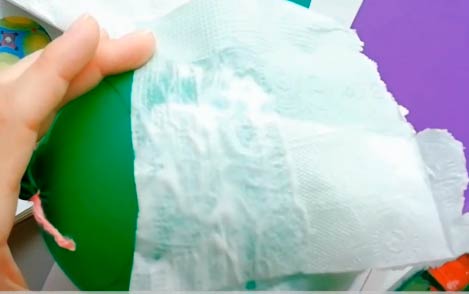 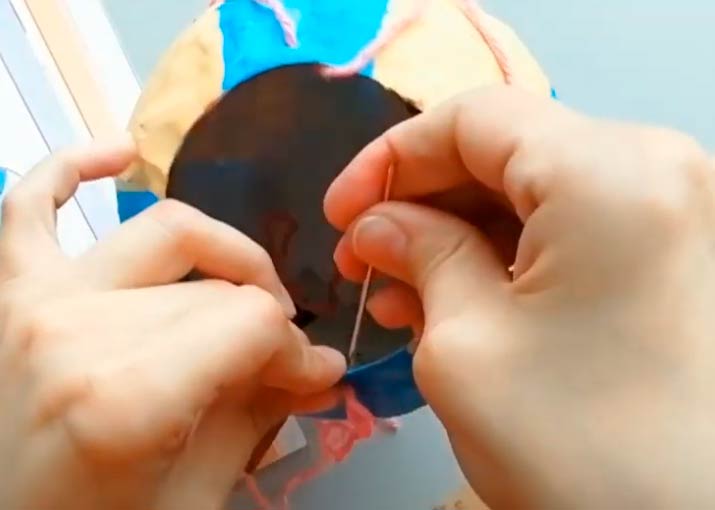 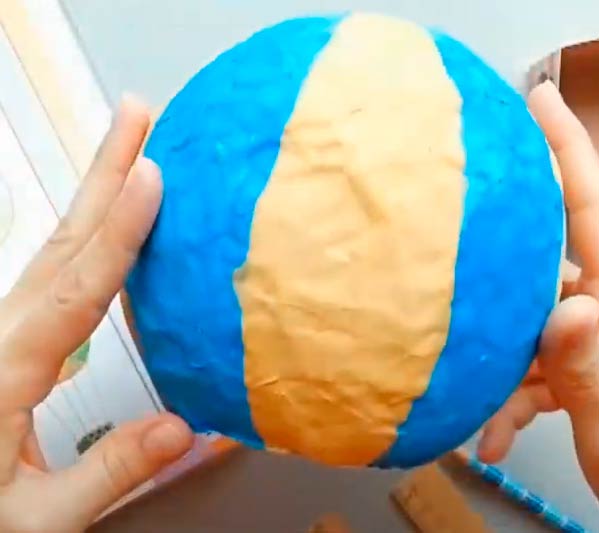 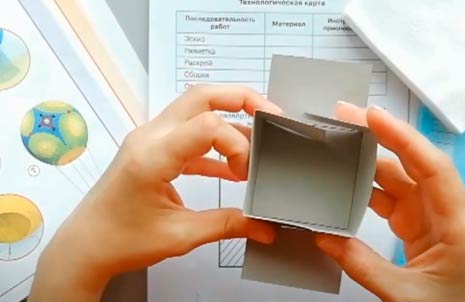 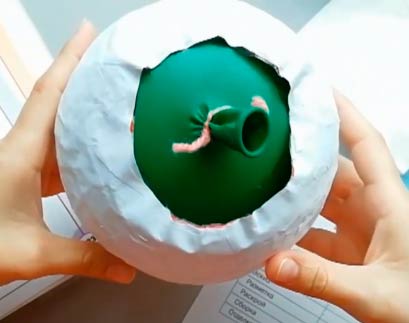 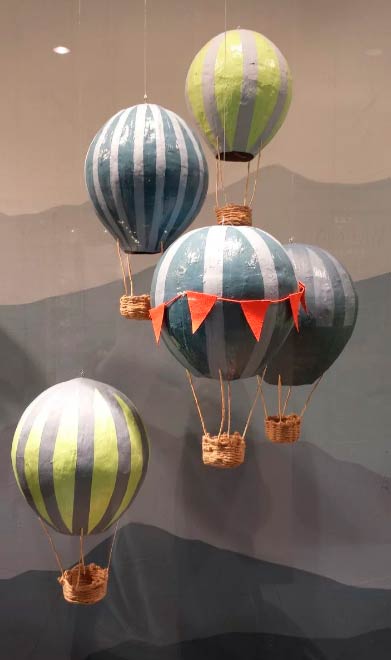 Электронная почта: cduttroslavl@mail.ruТелефон для смс или whatsapp: +79156347856